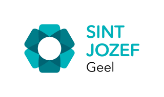 “ Wat en hoeveel eet een koe nu precies op een dag?Opdracht 1: Zoek een rantsoen van een melkkoe en voeg dit toe als bijlage aan je opdracht. Je mag dit rantsoen vragen aan bekende melkveehouders of internet raadplegen.Opdracht 2: Benoem de verschillende voedingsmiddelen (minstens 5 voedingsmiddelen).Opdracht 3: Zoek van elk voedingsmiddel een duidelijke foto.Opdracht 4: Hoeveel eet een koe gemiddeld per dag ( totaal)? ________ kg		   Hoeveel eet een koe gemiddeld van elk voedingsmiddel? (kg / dag / voedingsmiddel)Opdracht 5: Geef een korte omschrijving van het voedingsmiddel.Ruwvoer (hoog percentage vezels – lage energiewaarde)Krachtvoer (laag percentage vezels – hoge energiewaarde)Korte omschrijving voedermiddel.Opdracht 6: Vul onderstaande tabel in.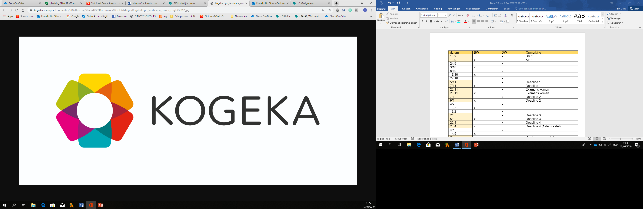 Voeding melkveeVoeding melkveeVoeding melkveeLeerkrachtDierckx BirteKlasB2DZ4CSchooljaar2019-2020NaamNrVoedingsmiddel 1:Voedingsmiddel 2:Voedingsmiddel 3:Voedingsmiddel 4:Voedingsmiddel 5: FotoHoeveelheid (kg) voedingsmiddel / dag / dierRuwvoer of krachtvoer?Korte omschrijving